APPLICATION FOR PREMISES LICENCE/PROVISIONAL PREMISES LICENCE**Delete as appropriateLicensing (Scotland) Act 2005, Section 20Question 1Particulars of PremisesName, address and postcode of premises to be licensedQuestion 2Particulars of applicant - Licensing () Act 2005, section 20(1)2(a)	Where applicant is an individual, provide full name, date and place of birth, and home address including postcode2(b)	Where applicant is a partnership, please provide full name and postal address of partnership.2(c)	Where applicant is a company, please provide name, registered office and company registration number.2(d)	Where the applicant is a club or other body, please provide full name and postal address of club or other body.2(e)	Where applicant is a partnership, company, club or other body, please provide the names, dates and places of birth, and home addresses of connected persons (connected person is defined in Section 147(3) of the Licensing (Scotland) Act 2005).Question 3Previous applications3.	Has the applicant been refused a premises licence under Section 23 of the Licensing () Act 2005 in respect of the same premisesYES/NO*	If YES – provide full detailsQuestion 4Previous convictions*If YES – provide full detailsFor the purposes of this Act, a conviction for a relevant offence or foreign offence is to be disregarded if it is spent for the purpose of the Rehabilitation of Offenders Act 1974(1)	In addition to any convictions held by the applicant at the time of application, applicants should also familiarise themselves with the contents of Section 24(1) of the Licensing (Scotland) Act 2005 in respect of any convictions for relevant or foreign offences which they may receive during the period beginning with the making of the premises licence application and ending with determination of the application.DESCRIPTION OF PREMISES Licensing () Act 2005, Section 20(2)(a)Question 55.	Description of premises (where application is submitted by a members’ club, please also complete question 6)Question 66.	To be completed by members’ clubs onlyDECLARATION BY APPLICANT OR AGENT ON BEHALF OF APPLICANTIf signing on behalf of the applicant please state in what capacity.The contents of this Application are true to the best of my knowledge and belief.Signature …………………………………………………………. *(see note below)Date ………………………………………………………………..Capacity ………………………………………………………….. APPLICANT/AGENT								  (delete as appropriate)Telephone number ………………………………………………Email address ……………..…………………………………….*Data Protection Act 2018The information on this form may be held on an electronic public register which may be available to members of the public on request.Your privacy is important to us. You can find out how we deal with your personal information here: http://www.falkirk.gov.uk/privacy/law-licensing/licensing/Before submitting an application for a Premises Licence or a Provisional Premises Licence, intending applicants and their solicitors/agents should consider carefully the terms of the five licensing objectives as set out in The Licensing (Scotland) Act 2005 namely:(a)	preventing crime and disorder,(b)	securing public safety(c)	preventing public nuisance,(d)	protecting and improving public health, and(e)	protecting children from harmand also the terms of the Falkirk Council Licensing Board’s Statement of Licensing Policy which sets out the Boards’ views and expectations as to how the five licensing objectives and other matters should be addressed within its area.  Applicants are asked to submit a written statement detailing how they, in the operation of their premises, will adhere to the five licensing objectives.Applicants are expected to provide appropriate written statements along with their applications and operating plans etc. detailing all existing measures or measures proposed to be put into effect on all relevant matters to assist the Board in determining the application(s).From 30 March 2018, applicants are required to submit a Disabled Access and Facilities Statement with their application.  This must be in the prescribed format.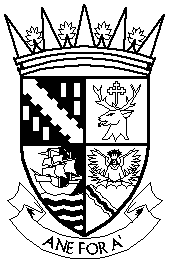  COUNCIL LICENSING BOARDLicensing UnitFalkirk CouncilThe Foundry4 Central ParkCentral BoulevardLarbert, FK5 4RUTelephone: 01324 501575e-mail: licensing@falkirk.gov.ukDX 556562NameAddressPostcodeNameDate & Place of BirthHome AddressPostcodeNameAddressPostcodeNameRegistered OfficeCompany Registration No.NameAddressPostcodeNameDate & Place of BirthHome AddressPostcodeNameDate & Place of BirthHome AddressPostcodeContinue on next page if necessary.NameDate & Place of BirthHome AddressPostcodeNameDate & Place of BirthHome AddressPostcodeNameDate & Place of BirthHome AddressPostcode4. Has the applicant or any connected person ever been convicted of a relevant or foreign offence see (1) belowYES/NO*Name & position (if applicableDate of conviction or sentenceCourtOffencePenaltyDo the club’s constitution and rules conform to the requirements of Regulation 2 of the Licensing (Clubs) () Regulations 2007?YES/NO**Delete as appropriateI have enclosed the relevant documents with this application – please tick the relevant boxesOperating planLayout planPlanning certificateBuilding standards certificateFood hygiene certificateDisabled Access and Facilities StatementFor use by the Licensing Board onlyApplication checklistDate receivedFee amountReceipt numberReceived by (INITIALS)Consideration dateLast date for considerationDate of initial hearingDate of any modification hearingDate granted/refused(delete as appropriate)For use by the Licensing Board onlyIf application is for a Premises LicenceDocuments requiredOperating planLayout planPlanning certificateBuilding standards certificateFood hygiene certificateDisabled Access and Facilities StatementFor use by the Licensing Board onlyIf application is for a Provisional Premises LicenceDocuments requiredProvisional planning certificateOperating planLayout planDisabled Access and Facilities Statement